UNIVERSIDAD NACIONAL DE SAN CRISTOBAL DE HUAMANGA”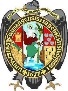 COMITÉ ELECTORAL CAFAE-UNSCHRESOLUCIÓN R N° 397-2021-UNSCH___     _         _     _     _     _         _     _     _     _         _     _     _     _         _     _     _     _         _     _     _     _     _         _     __INSCRIPCIÓN DE LISTA DE CANDIDATOS PROCESO DE ELECCIÓN DE LOS REPRESENTANTES DE TRABAJADORES ANTE COMITÉ CAFAE-UNSCH 2022 - 2024PERSONERO:NÚMERO ASIGNADO POR EL COMITÉ ELECTORALNOTA: La lista debe estar conformado de la siguiente manera:              Miembros titulares dos administrativos y un docente.              Miembros suplentes dos docentes y un administrativo. NºAPELLIDOS Y NOMBRESCARGOCONDICIÓNDNI  CÓDIGO UNSCHFIRMA11° MIEMBRO1TITULAR 22° MIEMBRO2TITULAR33° MIEMBRO3TITULAR41° SUPLENTE52° SUPLENTE63° SUPLENTENºAPELLIDOS Y NOMBRESCONDICIÓNDNICÓDIGO UNSCHFIRMA01